     Мы рады приветствовать всех в стенах нашего небольшого, но очень уютного, теплого, живущего в ногу со временем, гостеприимного дошкольного учреждения.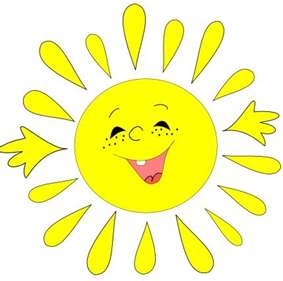 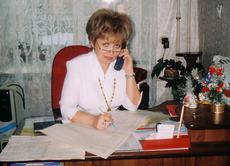      Для нас, ежедневно работающих с детьми, заботиться о здоровье ребятишек, видеть их улыбки и хорошее настроение – это большое счастье, помогать им быть здоровыми, развитыми, как умственно, так и физически, создавать здоровую среду, которая их окружает, и нас радует! Не в этом ли счастье педагога! И мы рады, что в нашем небольшом коллективе  собрались  неравнодушные люди, объединенные одной целью – воспитать здоровое поколение!Визитная карточка.         МБДОУ № 132 г. Иванова был открыт в 1960 году. В 2015 году нам исполнилось 55 лет! Наше дошкольное учреждение расположено в экологически чистом р-не: вблизи парка «Революции 1905 года». За многолетнюю историю своего развития коллективом накоплен богатый опыт по воспитанию и развитию дошкольников. Дошкольное учреждение 3 категории, 6 групп для детей дошкольного возраста, из специалистов – музыкальный руководитель, 2 воспитателя имеют второе образование – логопед, 1 – педагог психолог. Ежегодно детский сад посещают 130 детей. Многие годы приоритетным направлением деятельности ДОУ является физкультурно-оздоровительная работа. В 2009 году по результатам открытого муниципального конкурса ДОУ был присвоен статус Муниципальная экспериментальная площадка (МЭП) по теме: «Интеграция познавательной и двигательной деятельности детей в рамках комплексной образовательной программы «Детство». Научный руководитель: Правдов Михаил Александрович, зав.кафедрой спортивных дисциплин, доктор пед.наук, профессор.Результаты работы МЭП были признаны значимыми для муниципальной системы образования г. Иванова и занесены в реестр инновационных научно-методических материалов № РИ - 000020С 20011 года по настоящее время ДОУ работает в статусе Муниципальной опорной площадки (МОП) по теме: «Сетевое взаимодействие ДОУ по реализации здоровьесберегающей технологии на основе интеграции познавательной и двигательной деятельности детей дошкольного возраста». В рамках МОП на базе МБДОУ № 132 проходят межкурсовую подготовку педагоги ДОУ города. Опытом своей инновационной деятельности педагогический коллектив делится на муниципальном и региональном уровнях: Форум инноваций- 2010,2011г.г., I- й региональный фестиваль – 2010г.       В штате ДОУ 27 сотрудников. Из них 9 педагогических работников, в том числе  воспитателей – 8, и  музыкальный руководитель – 1.  Высшее педагогическое образование имеют – 33%, среднее-специальное – 67%. С 1-ой квалификационной категорией работают 49% педагогов, 2-я квалификационная категория – 11%. Руководитель ДОУ награжден Почетной грамотой Министерства образования и науки, является «Почетным работником общего образования».         В коллективе 1 педагог имеет грамоту Департамента образования, 3-ое – Почетные грамоты управления образования, 1 – Благодарность Департамента образования. «Лучшими воспитателями года» дважды становились два педагога ДОУ.         Полноценный воспитательно-образовательный процесс в детском дошкольном учреждении невозможен без создания здоровьеразвивающей среды. Здоровьеразвивающая среда является неотъемлемым компонентом любой образовательной программы дошкольного учреждения. Она представляет собой систему, обеспечивающую ребенку адекватные условия развития его психофизических свойств, удовлетворяющую его потребность в двигательной активности и познании окружающего мира.  Двигательная деятельность, лежащая в основе интегративных процессов образования, положительно влияет на развитие всех сторон формирования и развития ребёнка. Использование интеграций в непосредственно образовательной деятельности детей и взрослого, в результате которых дети чувствуют себя в комфортном психо-эмоциональном состоянии, позволяет повысить мотивацию к обучающей деятельности, уверенность в себе, своих возможностях.Основными задачами  нашего ДОУ, включенного в сетевое взаимодействие являлась адаптация опыта ресурсного и координационного центра (ДОУ № 29) к собственным условиям ДОУ № 132 и создание  благоприятной образовательной и психологической среды, в которой  будет реализован творческий потенциал каждого педагога и  каждого  ребенка; создана адекватная возможностям детей  образовательно-развивающая среда, стимулирующая  всестороннее развитие дошкольника; обеспечено постоянное совершенствование качества оздоровительных и образовательных услуг, внедряя в практику работы здоровьеразвивающие технологии, основываясь на личностно-ориентированном подходе в работе с детьми; реализация планомерной программы повышения уровня психолого-педагогического опыта и, инновационной культуры  воспитателей, повышение эффективности работы с родителями и возрождение семейных традиций.        Для реализации здоровьеразвивающей технологии в образовательный процесс ДОУ, необходимо было измененить и насытить  образовательную среду.  Так был создан многофункциональный  музыкально-физкультурный зал  с разметкой пола с использованием цифр, букв, геометрических фигур, цвета и т.д.         Была проведена работа с родителями, с целью донести до них  идеи эксперимента. В результате около 90% родителей признали тему эксперимент важной и полезной для развития своих детей и помогли обновить и дополнить развивающую среду физкультурно-оздоровительными пособиями: «чемодан здоровья», массажная дорожка и мячи, тоннель-конструктор, тактильные коврики и т.д. Таким образом, экспериментальная деятельность ДОУ в полной мере способствовала более высокому уровню взаимодействия педагогов и родителей в воспитании и образовании детей, дала новый позитивный импульс развития всей системы деятельности нашего дошкольного учреждения.                 В 2012 году музыкально-физкультурный зал был оснащен мультимедийным оборудованием и широкоформатным экраном. Что позволило проводить интегрированные игровые занятия с детьми и семинары-практикумы для педагогов ДОУ, района и города на более высоком уровне с использованием ИКТ.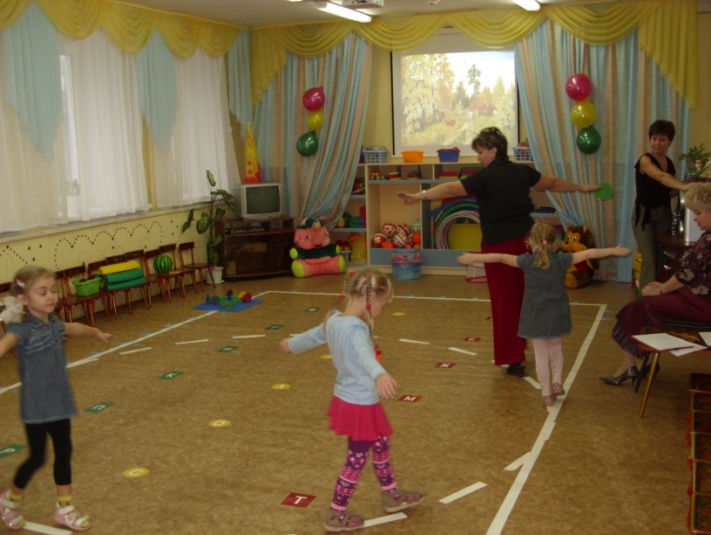 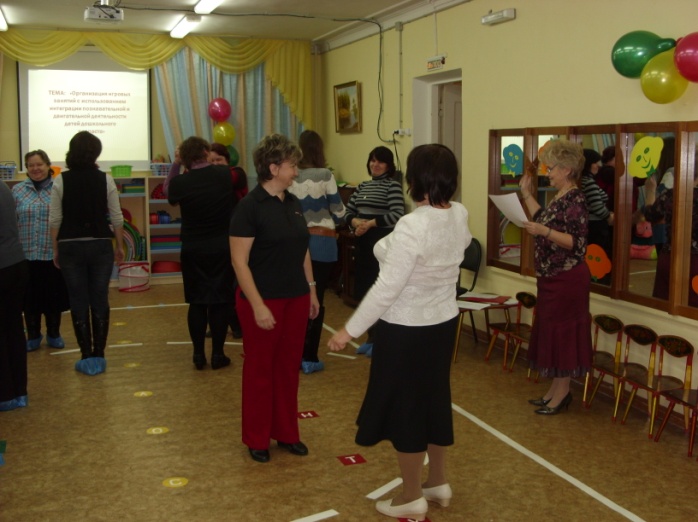 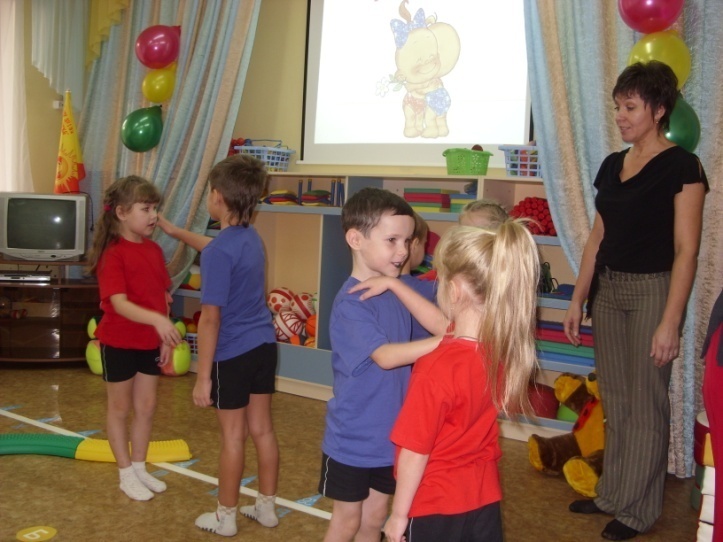 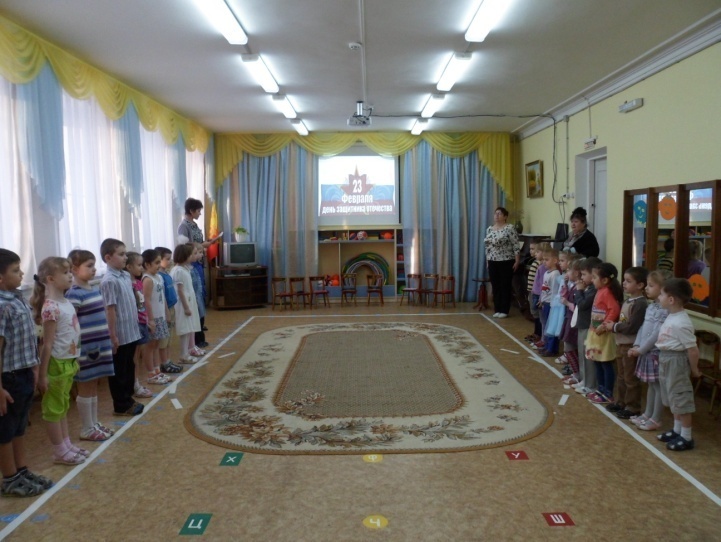 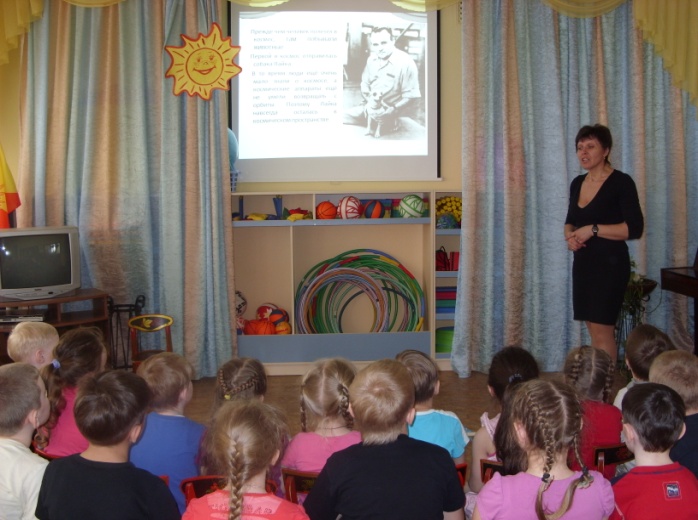 